Technical report: Potato Associations Capacity Needs Assessment and Action Planning 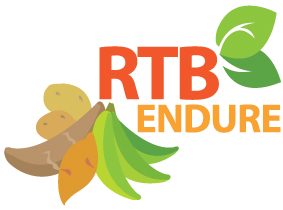 Prepared by:SELF HELP AFRICAExpanding Utilization of Roots, Tubers and Bananas and Reducing Their Postharvest Losses (RTB-ENDURE) is a 3 year project (2014-2016) implemented by the CGIAR Research Program on Roots, Tubers and Bananas (RTB) with funding by the European Union and technical support of IFAD. http://www.rtb.cgiar.org/endureThe CGIAR Research Program on Roots, Tubers and Bananas (RTB) is a broad alliance led by the International Potato Center (CIP) jointly with Bioversity International, the International Center for Tropical Agriculture (CIAT), the International Institute for Tropical Agriculture (IITA), and CIRAD in collaboration with research and development partners. Our shared purpose is to tap the underutilized potential of root, tuber and banana crops for improving nutrition and food security, increasing incomes and fostering greater gender equity, especially among the world's poorest and most vulnerable populations.Table of ContentsList of Acronyms	1I. 	Background	2II.	Objectives	2III.	Methodology	2IV.	Participatory Diagnosis Findings	3Kapchorwa Commercial Farmers Association (KACOFA)	3Mengya Integrated Farmers Association (MIFA)	3Mbale Potato Dealers Association (MPODA)	4Wanale Seed and Ware Potato Producer Association (WASWAPPA)	5V.	General Training Priorities	5ANNEXES	6Annex 1.  CAPACITY ASSESSMENT PROGRAMME	6Annex 2.  Participatory Diagnosis guide tool	1Annex 3.  Association action plans	1List of Acronyms I. 	BackgroundSelf Help Africa (SHA) was mandated under the project “Expanding Utilization of Roots, Tubers and Bananas and Reducing Their Postharvest Losses” (RTB-ENDURE) to implement activities tailored at achieving output 4, “Skills in entrepreneurship, agribusiness and collective action developed for selected actors (men, women and youth) in specialized ware potato markets” among 4 target potato associations (PA) in Eastern Uganda. The capacity assessment was a primary inception activity to establish the benchmark status of the potato associations as a pre-requisite for setting and prioritizing capacity building milestones.II.	ObjectivesThe objectives of the Association Capacity Assessment were to;Identify structural and governance characteristics of the associations as a fundamental functional pillar for a successful agribusinessIdentify business skill gaps and appropriate actions to improve association formal engagement in specialized potato businessIdentify and agree on capacity building priorities and action plans tailored to each of the 4 Potato AssociationsIII.	MethodologyA tailored Participatory Rapid Diagnosis and Action Planning (PRDA) methodology for smallholder agribusinesses was employed in this exercise. This was delivered through semi structured group interviews, key informant interviews with association members and general Q&A sessions. A pre-developed questionnaire was used to guide the PD interview process. The questionnaire was structured to assess 7 priority areas including PA governance and structure, Business orientation, Resource mobilization/Business financing, Access to inputs, Markets, Marketing strategy and Consumer feedback. These were evaluated on a 5-tier scale ranging from 1=weak to 5=excellent. The data from the assessment were analyzed and feedback provided to the Associations for review and validation on a later date. Action priorities were discussed and ranked through a participatory voting process in which members ticked on priorities actions and skill areas with highest number of ticks was ranked highest. The process was guided by the SHA facilitators such that members make informed voting decisions. Each of the four associations was assessed separatelyFollowing the introduction and acquaintance sessions, SHA communicated her role of business skills development in the project and the purpose of the day’s meeting. This was followed by leveling expectations in which it was clearly communicated to the associations what is expected of them and what they should expect from SHA through the collaboration. This was then followed by the Participatory inquiry using PD tool. The sections below discuss the PD findings and PA action plans.IV.	Participatory Diagnosis FindingsKapchorwa Commercial Farmers Association (KACOFA)StrengthsThe Association started in July 2009 with 27 members to transform from subsistence to commercial. It is currently composed of 2000 members (1100F &900M). They have established offices, an equipped warehouse and staff. They have reliable access to the currently required quantities of potato seed although often not of the desired quality. No market research is conducted but access information informally through meetings and some feedback from customers. They have a clear understanding of the local potato demand with informal procedures on how to determine it. The Association has knowledge of their customer niche but is not fully aware of their specific needs. They have skills on product differentiation and have put plans in place to differentiate their products which apparently include maize, barley, wheat and potato. They are responsive and try to solve complaints from their customers. Their production and marketing is partly financed through internal savings to up to 75%. They have a strong collaboration with multiple stakeholders including Centenary Rural Development Bank, World Food Programme, BUGIZARDI among others.WeaknessesThe potato product is the least developed amongst the enterprises the Association undertakes. They know only one product attribute needed by their customers and do not have knowledge in developing pricing and promotional strategy. They do not have a potato sales point and have not identified formal distribution channels. They have some knowledge about market segmentation but have not implemented it, have limited number of varieties and products that are sold by members in the community and have not taken initiative to analyze preference. They rely largely on external donations, in kind funds received from partners in addition to a rather limited internal capital. They are aware of the Business Development Services (BDS) but do not understand or realized the benefits of using them and where to access them. Some members have the knowledge but do not carry out market studies. They meet only about 25% of the local demand. The leadership is strongly leaning on external support in its operation of a potentially commercially sustainable enterprise. It has committees in place but unclear roles and responsibilities. There is no business plan and data on revenues and expenditures are often not recorded. They plan but have their work plans orally agreed upon and not documented.Mengya Integrated Farmers Association (MIFA)StrengthsThe Association started in 2009 with 9 members with the aim of empowering themselves out of poverty. They received initial support and training on potato seed multiplication from the NAADS programme. From 24 bags of novel potato seed, the 9 members multiplied over 700 bags that were sold to middlemen and farmers in the community. It now has a membership of 25 (8F, 17M). They are well experienced in potato production and know at least three product attributes/potato varieties most needed by their customers, have knowledge and skills on product differentiation & have put plans in place on how to differentiate their products although not written. They have access to seasonal credit for potato production and marketing within the group and from external sources. They are able to meet about 75% of the local demand. The group has democratically elected leaders and functional committees although they do not regularly account to the group. The leaders are strong and have the potential to guide members operationally in the development of a commercially sustainable association. However about, 70% dominated by the male gender. All members are potato producers and there is a high potential for bulk marketing. The Association is registered at the district and has a functional bank account with Centenary Bank Kapchorwa branch.WeaknessesThey have no marketing strategy and have by large been selling potatoes individually. They do not have knowledge on pricing and purely depend on market forces and negotiation, have no pricing or promotional strategy and do not have a designated selling point. They have not identified the distribution channels. They have not done customer analysis and do not know their needs and as a result have not segmented strategy according to customers’ needs. They get feedback from less than 10% of the customers that come to them. Attempts to solve the complaints have been limited since they sell individually. There is limited access to quality potato seed from own reserves, South-West Uganda and Western Kenya. They are not aware of Business Development Services (BDS) and their providers and do not seek such services. Members have no knowledge on how to carry out market studies and have never done one. They have an idea of the seasonal demand for potato but have not put procedures to actually quantify. They have some committees with unclear roles and they do not account to the group.  They have no business plan to guide the association activities and their record keeping is not well streamlined. They do not have seasonal production plans as a group and or individual members.Mbale Potato Dealers Association (MPODA)StrengthsThe Association started in 2012 and is registered with Mbale Municipal Council and has a valid certificate. They have a total membership of 50 (10F, 40M). They market collectively and have a strong influential voice in the trade. The association has a functional sales point and has identified viable distribution channels which are not fully exploited. They know most of their customers and are fully aware of their needs. They have developed a criterion for market segmentation but this is largely unutilized. They have a limited number of varieties that are sold locally. They do internal resource mobilization with each member contributing a membership fee of UGX100,000. The association actively seeks feedback informally during meetings with less than 50% of customers. Decisions are made by the association basing on information from informal market scans. They know the potato demand, have identified a market niche and have put in place procedures on how to regularly determine potato demand. They meet at least 75% of the demand. Leaders are democratically elected by the members and have the capacity to guide members operationally in the development of a commercially sustainable association. They have committees in place with clear roles and responsibilities, work plans and reporting procedures.  Production and marketing is fully financed by internal savings.WeaknessesThey know only one product attribute needed by customers and have not explored alternative forms in which the potato could be packaged and sold to customers. They have some knowledge on pricing but do not have price strategies in place. They have knowledge but have not invested in promoting their potato. They also do not have a promotional strategy in place. They have knowledge on product differentiation but have not put in place plans on how to exploit it. They have attempted to solve complaints from most customers. They have limited access to quality potato seed. No external sources of capital are used. The association only utilizes internal capital and has not explored external financing options. They are not aware of Business Development Services and the providers or their relevance. The group is largely dominated by males (90%). They have an informal business strategy and only rough data on revenues and expenditure is kept. The group plans but have their work plans orally agreed upon and not documented.Wanale Seed and Ware Potato Producer Association (WASWAPPA)StrengthsThe Association was started in 1989 and currently has a membership of 25 (13F, 12M). They know at least two product attributes/potato varieties needed by their customers. They have a good relationship with their customers and know them at personal level. They are aware of their customer needs and often respond to the needs. They have a fairly developed criterion for market segmentation but this is unutilized. They are currently able to reach about 75% of the demand. The association has a fair representation of gender and their production and marketing operations are fully financed by internal capital.  WeaknessesThey do not market collectively and do not have knowledge on pricing mechanisms and neither do they have a pricing and promotional strategy. They have a sales point but have not identified the distribution channels. They have knowledge on product differentiation but have not put in place plans on how to do it. They currently get some feedback largely from a limited number (10%) of the customers that come to them. They do not have access to quality potato seed and are not aware of Business Development Services, their providers or relevance. They do not have knowledge on how to carry out market studies although they have an idea of potato demand. They do not have procedures on how to assess the actual demand. They have   committees in place but with unclear roles and responsibilities. They lack business plans and their work plans are orally agreed upon and not documented. They keep rough records of revenues and expenditures.  Graphical Representation of PA Strengths & WeaknessesKey DefinitionThe 7 business success factors used in the assessment were rated from 1 to 5 with 1 being weak and 5 excellent. Sub-factors within each of the 7 broad ratings were scored and averages used to come up with the factor ratings for the scores in the graph above. The factor ratings are as follows;1=Poor/weak, 2=Fair, 3=Satisfactory, 4=Good and 5=ExcellentV.	General Training PrioritiesThe Association capacity building will focus on the following priority areas that were discussed and validated by the four Associations. Details on association specific priorities are presented as Annex 4 of this report.Group Leadership and Governance including leadership and functional structure roles and responsibilitiesBusiness planning including aspects of enterprise analysis, selection and developing business plansCosting and Pricing including costing all inputs and determining and setting appropriate pricesMarkets and Marketing of potatoes-including market research and analysis, customer analysis, promotion, product segmentation, etc.Operational Management including day to day operation of stores and selling points/outletsSavings, resource mobilization and business financing, how, when, whereRecord Keeping and Management including types of records, when and how to record themANNEXESAnnex 1.  CAPACITY ASSESSMENT PROGRAMMEAnnex 2.  Participatory Diagnosis guide toolPotato Association (PA) Enterprise Development Capacity Assessment QuestionnaireAnnex 3.  Association action plansACTION PLANS FOR DIFFERENT PRODUCE ASSOCIATIONS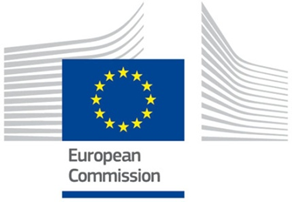 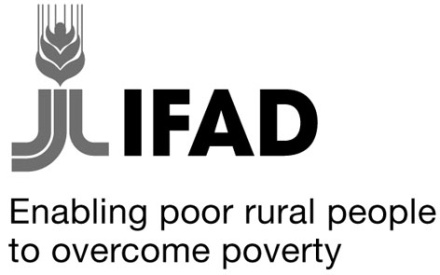 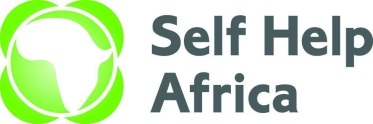 BDSBusiness Development ServicesBUGIZARDIBuginyanya Zonal Agricultural Research and Development InstituteKACOFAKapchorwa Commercial Farmers AssociationMIFAMengya Integrated Farmers AssociationMPODAMbale Potato Dealers AssociationPAPotato AssociationPDParticipatory DiagnosisSHASelf Help AfricaUGXUgandan ShillingWASWAPPAWanale Seed and Ware Potato Producers AssociationTopicResponsibleIntroduction and AcquaintancesDavid Objectives & ExpectationsJohnsonRole of SHA in ENDUREDavidParticipatory Diagnosis (Q&A)David & JohnsonWrap up for the day: Worries, questions, etc.Chairperson & DavidClosePA Business Success factorsSubfactorQuestions1= Poor2=Fair3 = Satisfactory4= Good5= ExcellentMarketing strategy4 PsPRODUCT: Does the PA know the product attributes needed by the customers?The PA does not know any product attribute needed by customers;The PA knows only one product attribute needed by their customersThe PA knows at least two  product attribute needed by their customersThe PA knows at least three product attribute needed by their customersThe PA knows all the  product attribute  needed by their customersMarketing strategy4 PsPRICE: Does the PA have a pricing strategy?The PA does not have any knowledge on a pricing strategyThe PA has some knowledge on the pricing but does not have a strategy in placeThe PA has a pricing strategy but is not using it.The PA has a clear plan , task and responsibility on pricing strategy but not fully implemented;The PA has a clear plan for price strategy and fully implementedMarketing strategy4 PsPROMOTION: Does the PA have a promotional strategy?The PA does not have any knowledge on a promotional strategy.The PA has the knowledge but no resources to promote its Potato;The PA occasionally promotes its Potato but does not a specific budget.The PA has organized and planned promotion activities and the budget but limited by resources.The PA has organized and planned promotion activities and the budget with sufficient resources.Marketing strategy4 PsPLACE: Does the PA have a sales point and how effective are the distributional channels?The PA does not have a sales point but has not identified the distribution channelsThe PA has a sales point but has not identified the distributional channels.The PA has a sales point and has identified the distributional channels but is not using the channelsThe PA has a sales point with distributional channels but not fully effective.The PA has a sales point with distributional channels which are fully effective.Marketing strategyCustomer analysisDoes the PA know its customers and their needs fully?The PA members do not know their customers and neither their needs.The PA has identified few customers but is not aware of their needs.The PA knows most of their customers but is not fully aware of their needs.The PA knows most of their customers and are fully aware of their needsThe PA knows most of their customers as well as  their needs with plans to meet the needsMarket segmentationHas the PA segmented its potato market?The PA has no knowledge about market segmentation The PA has knowledge about market segmentation but has not implemented it.The PA has developed the criteria for market segmentation but unutilized.The PA has developed the criteria for market segmentation and has started using it.PA has identified the market segments.Unique productDoes the PA produce and market unique product (variety/added value)?The PA does not have any knowledge on product differentiation?The PA members have knowledge in product differentiation but have not put in place
plans on how to do it.The PA members have skills in product differentiation and have put plans in place on how to differentiate their productsThe PA has planned on how to differentiate their products,  have allocated resources for this The PA products are unique in terms of all key attributes and have a brand name.DiversificationHow diverse are the PA products and market segments?Limited number of varieties and products bartered  and sold at the farm-gateLimited number of  varieties and products that are sold by members in the communityLimited number of  varieties and products that are sold locally  to farmers in
and outside the PA communityA number of different varieties and products that are sold to farmers and other buyers in the wider local communityA number of different varieties and products that are sold  to different types of farmers and other buyers all over the district/region and beyondConsumer feedback mechanismDiversity, and frequency of getting product
feedback from customersHow and how often does the PA get feedback from customers on potato sold (varieties, qualities, and added value)?The PA has no mechanism of getting feedback from customersThe PA is getting some feedback from less than 10% of its customers coming to themThe PA actively gets information informally during meetings with less than 25% of customersThe PA gets feedback from up to 50% of its customers on products soldThe PA gets feedback from more than 50% of
its customers on products soldConsumer feedback mechanismRemedial responsesDoes the PA adapt/respond to customers complaints?The PA ignores the complaintsThe PA attempts to solve complaintsThe PA solves complaints from complainersThe PA also investigates causes of complaints (what did the PA do wrong?)The PA has a structure that allows using complaints as an opportunity to improve its productAccess input and servicesIrish potatoDoes the PA have sufficient access to quality potato?The PA does not have access to quality potato The PA has Limited access to quality potato The PA has reliable access to the required quantities of potato but not of good qualityThe PA has reliable access to quality potato but insufficient quantitiesThe PA has reliable access to quality potato in sufficient quantities at all timesExternal
FinancesDoes the PA access and utilize external financial services?No external sources of capital are used; the PA only uses internal capitalUse of external donations, in kind funds received from partners in addition to internal capitalUse of matching grants for potato production and marketingAccess to seasonal credit for potato production and marketingThe PA is using both seasonal and investment credit sustainablyBusiness Development servicesWhat is the level of access to different sources of potato business development services?Not aware of the BDS and the providersAware of the BDS but do not understand
the benefits of using themAware of BDS, understand the benefits but are not using them.Aware of BDS, understand the benefits and there is limited use of these servicesAware of BDS, understand the benefits and they fully use these servicesMarketMarket study and use of market informationDoes the PA conduct market study and use the information for decision making?The PA does not have knowledge on how to carry out market studyThe PA has the knowledge but does not carry out market studyThe PA carries out limited market studyThe PA carries out market study but does not use the information for decision makingDecisions are made by the PA basing on information from the market studyMarketDemand- Market size and NicheTo what extent does the PA understand the potato demand in the target market?The PA has no idea of the Potato demand and how to determine it.The PA has an idea of Potato demand but with no procedures on how to determine it.The PA has clear understanding of the Potato demand with informal procedures on how to determine it.The PA has clear understanding of the Potato demand with formal procedures on how to determine it.PA knows the Potato demand, has identified its market niche and has put in place procedures on how to regularly determine Potato demand.MarketSupply- quantityDoes the PA supply what is demanded?The PA does not supply PotatoThe PA meets only
25% of the demandThe PA meets at least
50% of the demandThe PA meets at least
75% of the demandThe PA meets
100% of the demandPA GovernanceLeadershipHow do(es) the leader(s) perform in terms of guiding the PA and its members into a commercially sustainable enterprise?No leadership structure, outsiders govern the PA in the development of a commercially sustainable enterpriseThe PA leadership is strongly leaning on external support in its operations for the development of a commercially sustainable enterpriseThe PA is operationally led by one or more entrepreneurial farmers taking the lead in the development of  a commercially
sustainable PALeadership has been democratically elected by the PA members, and has the capacity to guide its members operationally in the development of a commercially sustainable PA.Leadership has been democratically elected by the PA members, and has the capacity to guide its members strategically and operationally in the development of a commercially sustainable PA.PA GovernanceCommitteesDoes the PA have functional committees with Clear roles and responsibilities, work plans and reporting structure?The PA has no committees in place.The PA has committees in place but unclear roles and responsibilities.The PA has committees in place with clear roles and responsibilities but no work plans.The PA has committees in place with  clear roles and responsibilities,  work plans but no repotting structureThe PA has committees in place with clear roles and responsibilities, work plans and repotting structure.GenderDoes the PA have balanced representation of youths, women and men in leadership?The PA executive committee is not gender (women, men and youths) sensitive.The PA is 90% dominated by one gender category.The PA is 70% dominated by one gender category.The PA is 50% dominated by one gender category.The PA has equal gender representation in leadership.Business orientationBusiness planAre PAs having a business plan (BP) which guides their Potato production and marketing activities?The PA has no business plan.The PA has an informal business strategyThe PA has a business plan but is not using it.The PA has developed its business plan but is using it only for part of their activitiesThe PA has developed its business plan and is using it fully and is updating it regularly.Business orientationBusiness recordsDoes the PA keep and use business records?The PA is not recording any data on revenues (amounts of Potato sold, price obtained) or costs (inputs, labor, transport, storage, credit. Etc.)The PA has only rough data (often not recorded) on revenue and expenditureThe PA is only recording the cash flow (revenue and expenditure) of the Potato production and marketing activities without analysis.The PA is recording all costs and revenues but has just started analyzing benefits and profits, without looking at  return to laborThe PA records all data (including land, capital and labor costs) that allows a cost-benefit analysis of the Potato enterprise and used of these data inactivity and investment planningBusiness orientationWork planDoes the PA have seasonal activity work plans?PA does not plan and does not have work plans.PA plans but have their work plans orally agreed upon and not documentedPA  have developed work plans but do not use itPA has developed and has the work plan but only use them in parts. (inconsistent use)PA develops work plan on a seasonal basis, fully uses it and where necessary adjusts according to the situationMobilization and use of resourceInternal savingsDoes the PAs use internal savings for Potato business?The entire production and marketing  is not financed through internal savings-0%Production and marketing is partly financed through internal savings- 25%Production and marketing is partly financed through internal savings- 50%Production and marketing is partly financed through internal savings- 75%The production and marketing process is fully financed by internal savings-
100%NoPAACTION PLANSTRAINING PRIORITY RANKS1.KACOFAMarketingMarket research/market survey /market studyDemand Vs supplyCustomer analysis and customer feedback mechanismMarketing strategies ( 4Ps- Product, Price, Promotion, Place)Market segmentationProduct differentiationMarket informationBusiness planningAspects of commercial agricultureSelecting a viable business enterpriseBusiness planRecord keeping and managementImportanceTypes of Records keptLeadership and governance	Leadership structures / committee roles and responsibilities in relation to the constitutionGender mainstreamingSavings and credit to finance agriculture enterprisesResource mobilizationFinancial management4th chapter/session2nd chapter/session3rd chapter/session1st chapter/session5th chapter/session2.MIFAMarketingMarket research/market survey /market studyDemand Vs supplyCustomer analysis and customer feedback mechanismMarketing strategies ( 4Ps- Product, Price, Promotion, Place)Market segmentationProduct differentiationMarket informationBusiness planningAspects of commercial agricultureSelecting a viable business enterpriseBusiness planRecord keeping and managementImportanceTypes of Records keptLeadership and governanceLeadership structures / committee roles and responsibilities in relation to the constitutionGender mainstreamingSavings and credit to finance agriculture enterprisesResource mobilizationFinancial management3rd chapter/session2nd chapter/session4th chapter/session1st chapter/session5th chapter/session3.MPODAMarketingMarket research/market survey /market studyDemand Vs supplyCustomer analysis and customer feedback mechanismMarketing strategies ( 4Ps- Product, Price, Promotion, Place)Market segmentationProduct differentiationMarket informationBusiness planningAspects of commercial agricultureSelecting a viable business enterpriseBusiness planRecord keeping and managementImportanceTypes of Records keptLeadership and governanceLeadership structures / committee roles and responsibilities in relation to the constitutionGender mainstreamingSavings and credit to finance agriculture enterprisesResource mobilizationFinancial management4th chapter/session2nd chapter/session3rd chapter/session1st chapter/session5th chapter/session4.WASWAPPAMarketingMarket research/market survey /market studyDemand Vs supplyCustomer analysis and customer feedback mechanismMarketing strategies ( 4Ps- Product, Price, Promotion, Place)Market segmentationProduct differentiationMarket informationBusiness planningAspects of commercial agricultureSelecting a viable business enterpriseBusiness planRecord keeping and managementImportanceTypes of Records keptLeadership and governanceLeadership structures / committee roles and responsibilities in relation to the constitutionGender mainstreamingSavings and credit to finance agriculture enterprisesResource mobilizationFinancial management4th chapter/session2nd chapter/session3rd chapter/session1st chapter/session5th chapter/session 